Zoom log in for April 16 NAD:Join Zoom Meetinghttps://zoom.us/j/666234624?pwd=QzJFc0pKdlFXQTg1MEt3MXlhMHdqdz09
Meeting ID: 666 234 624Password: 390078One tap mobile+13126266799,,666234624# US (Chicago)+16465588656,,666234624# US (New York)Please make sure you mute your microphone and camera.  Make sure your speaker is not muted.Hover your mouse on the top or bottom of your screen to get the dropdown menu below.  Make sure your mic and camera have the red slash.Please use the chat if needed.  We will leave room at the end of the session for questions.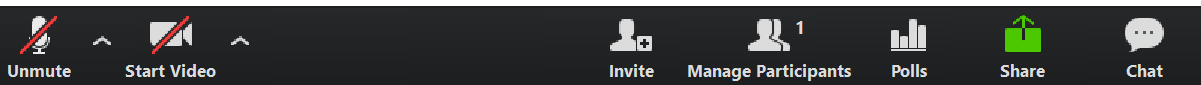 